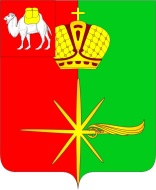 АДМИНИСТРАЦИЯКАРТАЛИНСКОГО ГОРОДСКОГО ПОСЕЛЕНИЯЧЕЛЯБИНСКОЙ ОБЛАСТИРАСПОРЯЖЕНИЕОб образовании экспертной комиссии по экспертизе ценности документов и отбору их на государственное хранение или уничтожениеВ соответствии с постановлением администрации Карталинского городского поселения от 09.12.2019 года № 443 «Об утверждении Положения об экспертной комиссии администрации Карталинского городского поселения», в целях правильного ведения делопроизводства и проведения работы по экспертизе ценности документов, отбору их на государственное хранение или уничтожение,	1. Создать постоянно действующую комиссию и утвердить ее состав:Члены комиссии:2. На экспертную комиссию возложить:1) ежегодный отбор документов постоянного хранения, отбор и уничтожение документов, утративших практическое значение;2) составление и согласование описей постоянного хранения и по личному составу;	3) рассмотрение и утверждение актов на уничтожение дел, не подлежащих хранению;	4) контроль за правильным оформлением и формированием дел в текущем делопроизводстве.	3. Разместить настоящее распоряжение на официальном сайте администрации Карталинского городского поселения.4. Контроль за исполнением данного распоряжения оставляю за собой.Глава Карталинскогогородского поселения 						                      В.Н. Верета«___30___»____12____2021 г. №__155-р___г. КарталыВерета В.Н. - глава администрации Карталинского городского поселения, председатель комиссии.Варенникова И.В.Карачканова А.М.Попова К.П.Сыркина О.В.- бухгалтер администрации Карталинского городского поселения;- контрактный управляющий администрации Карталинского городского поселения;- юрисконсульт администрации Карталинского городского поселения;- начальник отдела по контрольной работе администрации Карталинского городского поселения.